24 октября 2017 г.-27 октября 2022 г. - Глава Новоалександровского городского округа Ставропольского края Сагалаев Сергей Федорович.БиографияСагалаев Сергей Фёдорович родился 26 сентября 1956 года в пос.Равнинном Новоалександровского района Ставропольского края.В 1974 году окончил Кармалиновскую общеобразовательную среднюю школу №8. Трудовую деятельность начал ветеринарным санитаром отделения №2 совхоза «Красная заря». Проходил службу в вооруженных силах с ноября 1974 года по декабрь 1976 года в пограничных войсках Закавказского пограничного округа.Имеет три высших образования: в 1982 году окончил Ставропольский ордена Трудового Красного Знамени сельскохозяйственный институт, диплом с отличием по специальности «Ветеринария», в 1988 году окончил Ростовскую высшую партийную школу по специальности «Партийное и советское строительство», в 2002 году - Ставропольский институт им.В.Д.Чурсина по специальности «Юриспруденция».Будучи студентом Ставропольского ордена Трудового Красного Знамени сельскохозяйственного института являлся секретарем комитета ВЛКСМ, затем инструктором отдела комсомольских организаций крайкома ВЛКСМ в г.Ставрополе. С апреля 1988 года по ноябрь 1991 года в Новоалександровском райкоме КПСС занимал должности заведующего отделением пропаганды и агитации, секретаря и члена бюро, второго секретаря и члена бюро.Немногим более года занимал должность заместителя директора-начальника отдела производственного ветеринарного контроля дирекции строящейся хладобойни в г.Новоалександровске, а затем в течение года руководил ООО МХП «Новоалександровское».С 1993 г. по 2007 г., более 14 лет занимал должность директора ЗАО «Голубая Нива».Женат, имеет двоих дочерей.В мае 2007 года был избран главой администрации Новоалександровского муниципального района Ставропольского края, данную должность замещал в течение 10 лет. С апреля по октябрь 2017 года являлся главой Новоалександровского муниципального района Ставропольского края. Решением Совета депутатов Новоалександровского городского округа Ставропольского края от 24 октября 2017 года №4/24 избран Главой Новоалександровского городского округа Ставропольского края. Решением Совета депутатов Новоалександровского городского округа Ставропольского края от 25 октября 2022 года №3/598 прекратил свои полномочия, в связи с выходом на пенсию.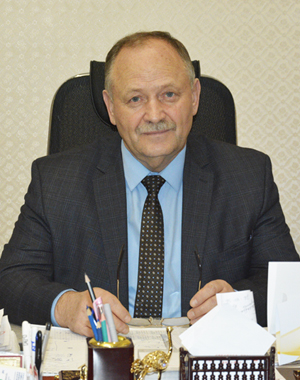 Сагалаев Сергей Фёдорович - Глава Новоалександровского городского округа Ставропольского края.